AKCIJSKI NAČRT ZA DELO Z MLADIMI KMETI2023-2027»Od mladega kmeta do skrbnega gospodarja«Zakaj je nastal akcijski načrt za delo z mladimi kmeti?Akcijski načrt je nastal zaradi spoznanja, da so prihodnost slovenskega kmetijstva mladi kmetje, ki predstavljajo nacionalni interes, katerega ključni cilj je samooskrba s kakovostno pridelano hrano - pomembni pa so še poseljenost in razvoj podeželja, ohranjanje okolja, zato je potrebna vključenost kmetijstva v vse nacionalne strategije. Kmetu je potrebno dati ustrezno vlogo v družbi, da bo priznan kot pomemben člen lokalne, regionalne, nacionalne politike, ki skrbi za preskrbo s hrano in dobrobit nadaljnjih generacij ter s kmetijsko dejavnostjo preživlja družino in ji s tem omogoča višji življenjski standard.Akcijski načrt za delo z mladimi kmeti za obdobje 2023-27 (v nadaljnjem besedilu: akcijski načrt) je seznam aktivnosti, ki se bodo izvajale do leta 2027 na nacionalni ravni z namenom izboljšanja razmer in pogojev za kmetovanje, predvsem mladih kmetov. Vzporedno se bodo izvajale intervencije Strateškega načrta skupne kmetijske politike 2023-27, katerih izvedba se financira v obliki podpor iz javnih sredstev Evropskega kmetijskega sklada za razvoj podeželja in Evropskega kmetijskega jamstvenega sklada ter sredstev proračuna Republike Slovenije. Namen aktivnosti akcijskega načrta je izboljšanje starostne strukture nosilcev kmetijskih gospodarstev v Republiki Sloveniji. Dokument je nastal v sodelovanju Ministrstva za kmetijstvo gozdarstvo in prehrano, Kmetijsko gozdarske zbornice Slovenije in Zveze slovenske podeželske mladine, ki je podala večino predlogov aktivnosti.Predhodnik akcijskega načrta za obdobje 2023-27 je bil Akcijski načrt za mlade kmete 2016-2020 z delovnim naslovom »Od mladega kmeta do skrbnega gospodarja«, ki so ga dne 21. 7. 2016 podpisali takratni predstojniki vseh treh institucij. Ena od podlag takratnega akcijskega načrta je bila tudi analiza, katere rezultati so bile izkazane težave, ki so še vedno aktualne:Slaba samopodoba otrok in mladih s kmetij.Nepovezanost med promocijo hrane in promocijo kmetijstva (potrošnik nima realne slike o procesu pridelave). Družbeno dojemanje kmetijstva kot poklica (negativna percepcija, ki izhaja iz nepoznavanja).(Ne)znanje mladega kmeta ob prevzemu kmetij:slab medgeneracijski prenos znanja, vseživljenjsko učenje ni prisotno,slabi trženjski prijemi,zastareli učni načrti,pomanjkanje poslovnih znanj.Nizka storilnost v kmetijstvu: neučinkovitost,neizdelana strategija,nizek dohodek.Delovno okolje, ki ne omogoča višjega življenjskega standarda.Pozen prevzem.Neaktivnost v zadrugah.Nestabilnost pogodbenih odnosov.Družbena neangažiranost (ni participacije).Premalo sodelovanja med (mladimi) kmeti.Nizka ozaveščenost o tem, da kmetje delajo v interesu samooskrbe, dediščine, ozemeljske celovitosti…Tveganja:produkcijska tveganja (odvisnost od vremena…),tržna tveganja (cena, konkurenca, potrošniške preference…),finančna tveganja (visoki stroški, nepričakovani izdatki, kreditiranje, RSD…),pravna tveganja (neizpolnjevanje pogodbenih obveznosti…),tveganje upravljanja človeških virov,drugo.Osrednji del akcijskega načrta so aktivnosti oziroma potrebne dejavnosti, katerih izvedba bo prispevala k doseganju ciljev. Strateški razvojni cilji zajemajo več specifičnih ciljev, razdeljenih v štiri področja, ki jih sestavlja osem sklopov aktivnosti. Specifični cilji so smeli in ambiciozni, pripravljeni v nesebični želji po izboljšanju razmer za kmetovanje in k ohranitvi kapacitet za proizvodnjo hrane v dovolj širokem obsegu, da se na nacionalnem nivoju skuša doseči samooskrbo s hrano v kar največji možni meri.  Izvedba aktivnosti za doseganje ciljev bo preverjena periodično ob sprotnih evalvacijah in po zaključku obdobja za izvedbo.USTANOVITEV MEDRESORSKE SKUPINEZa določene aktivnosti je potrebno sodelovanje več ministerstev, s tem namenom je nujno potrebna ustanovitev medresorske delovne skupine. Delovanje medresorske skupine je potrebno uskladiti s že obstoječimi delovnimi skupinami  (Tradicionalni slovenski zajtrk, shema šolsko sadje in zelenjave – 3-letni načrt uživanja hrane). Po potrebi se bo skupina dopolnjevala z relevantnimi organizacijami.Potrebno se je povezati za namene ustanovitve medresorske skupine, ki bo reševala kmetijske izzive na medresorski ravni. Predlagamo mesečna srečanja, na katerih bi izmenjali informacije, poglede, stališča in polemike.Nekaj ključnih izzivov, ki jih je potrebno reševati na medresorski ravni: - Davčna zakonodaja s področja zemljiške politike.- Davek na nepremičnine.- Gradbena zakonodaja z kmetijske objekte. - Dopolnitev učnih načrtov in večji nabor izbirnih in obveznih kmetijskih vsebin v kurikulumu osnovnih šol.- Opravljanje praks na kmetijah in ostalih prostovoljnih priložnostnih del ter vzpostavitev sistema nadomeščanja oz. pomoči na kmetijah.- Upravljanje z zvermi.- Nedovoljeni posegi v okolje (npr. ureditev vožnje v naravnih okoljih).- Razširjen nabor dopolnilnih dejavnosti (področje socialne varnosti na kmetiji) in dodatnih dejavnosti. - Ohranjanje kulturne dediščine na podeželju.SEZNAM UPORABLJENIH KRATICZSPM – Zveza slovenske podeželske mladineMKGP – Ministrstvo za kmetijstvo, gozdarstvo in prehranoKGZS – Kmetijsko gozdarska zbornica SlovenijeARSKTRP – Agencija RS  za kmetijske trge in razvoj podeželjaRS – Republika SlovenijaZRSŠ – Zavod RS za šolstvoMIZŠ – Ministrstvo za izobraževanje, znanost in športZRSZZ – Zavod RS za zaposlovanjeMF – Ministrstvo za financeUVHVVR – Uprava RS za varno hrano, veterinarstvo in varstvo rastlinZZS  – Zadružna zveza SlovenijeZKS – Zveza kmetic SlovenijeFF – Filozofska fakultetaENRD – Evropska mreža za razvoj podeželja (The European Network for Rural Development)KATIS – Katalog programov nadaljnjega izobraževanja in usposabljanja. PEF – Pedagoška fakulteta.SK – strojni krožek.AKIS – Sistem znanja in inovacij na področju kmetijstva (Agricultural Knowledge and Innovation Systems)KATIS – Katalog programov nadaljnjega izobraževanja in usposabljanjaIFYE – Mladinska izmenjava na podeželju (International Farm Youth Exchange)RYE – Evropska podeželska mladina (Rural Youth Europe)CEJA – Evropski svet mladih kmetov (European council of young farmers)EIP – Evropsko partnerstvo za inovacije (European Innovation Partnerships)DPM – Društvo podeželske mladinePRP – Program razvoja podeželjaSN SKP – Strateški načrt skupne kmetijske politikeIRSKGLR – Inšpektorat za kmetijstvo, gozdarstvo, lovstvo in ribištvoDK – Direktorat za kmetijstvoLOGOTIP AKTIVNOSTI AKCIJSKEGA NAČRTA 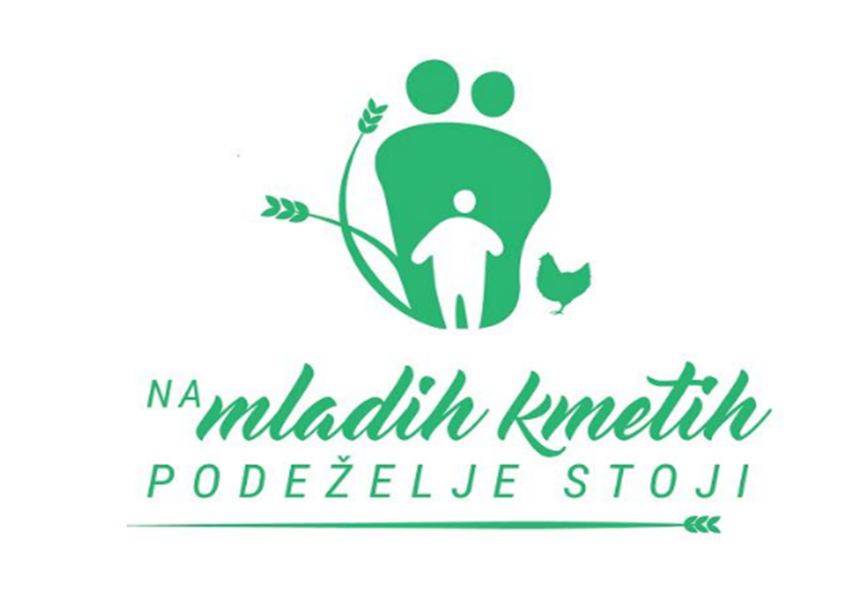 KAZALO VSEBINE 